Základní umělecká škola Holýšov, příspěvková organizace
Školní 96, Holýšov 345 62  tel.: 379 491 305 
mob.: 722 923 104  e‐mail: zus.holysov@tiscali.cz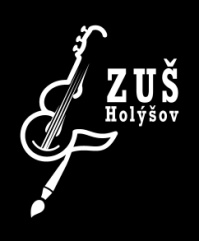 Žádost o povolení individuálního studia předmětu Hudební nauka  Žádám o povolení individuálního studia předmětu Hudební nauka   v období školního roku …………………………………………………………………. pro / mého syna / mou dceru  ………………………….…………………………. ,  datum narození …………………………….. , bydliště …………………………………………………………………….. ,  žáka / žákyni hudebního oboru (nástroj) ………………….……………………………………………….  ve třídě pana učitele  /  paní učitelky  …………………………………………. .  O  uvolnění  z pravidelné  docházky  do  předmětu  Hudební  nauka  a  povolení  individuálního  studia žádám z důvodu ………………………………………………………………………………………………………………………………………..………………………………………………………………………………………………………………………………………………..………Beru  na  vědomí,  že  předmět  Hudební  nauka  je  povinnou  součástí  výuky  v ZUŠ,  povinností  zákonného  zástupce  žáka  /  zletilého  žáka  je  dohodnout  způsob  náhradní  výuky  formou  pravidelných konzultací  s učitelem a ověření  znalostí na konci každého pololetí pro  splnění  podmínky  klasifikace  a  ukončení  ročníku.  Zároveň  beru  na  vědomí,  že  ředitel  školy  při  povolování žádosti a stanovení náhradního způsobu výuky, jejího obsahu a rozsahu zkoušek  vychází  z ustanovení Školního  řádu a §  1  odstavce  8 vyhlášky  č.  71  /  2005 Sb.  o  základním  uměleckém vzdělávání.  V  ……………………………………  dne ………………………….    ………………………………………………………………                								vlastnoruční podpis     							zákonného zástupce žáka / zletilého žáka   Vyjádření ředitele školy:  V  ……………………………………  dne ………………………….    ………………………………………………………………                							podpis ředitele ZUŠ 